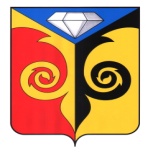 СОВЕТ ДЕПУТАТОВ МЕДВЕДЁВСКОГО СЕЛЬСКОГО ПОСЕЛЕНИЯКусинского муниципального районаРЕШЕНИЕ«05» апреля 2024г.                                                                     № 4Об утверждении плана работыСовета депутатов Медведёвскогосельского поселения на 2 квартал 2024 годаВ соответствии с Уставом Медведёвского сельского поселения   Совет депутатов Медведёвского сельского поселения РЕШАЕТ:1. Утвердить план работы Совета депутатов Медведёвского сельского поселения на 2 квартал 2024 года (Приложение)2. Контроль за исполнением настоящего решения возложить на Костылеву Е.Ю., председателя Совета депутатов Медведёвского сельского поселения.3.Настоящее решение вступает в силу с момента его принятия.Председатель Совета депутатов Медведёвского сельского поселения                                         Е.Ю. КостылеваПриложениек решению Совета депутатовМедведёвского сельского поселенияот 05.04.2024 г № 4 План работы Совета депутатовМедведёвского сельского поселенияна 2 квартал 2024 годаКварталМероприятияСрок исполненияОтветственный2 квартал 2024 годаО внесении изменений вбюджет сельского поселения на 2024 годПостоянно Глава поселения Данилов И.В.2 квартал 2024 годаО внесении изменений идополнений в нормативно – правовые акты сельского поселенияПостоянноСовет депутатов2 квартал 2024 годаПрием гражданПостоянноСовет депутатов2 квартал 2024 годаРассмотрение протестов,представление органов прокуратурыПостоянноСовет депутатов2 квартал 2024 годаРазмещение нормативныправовых актов, принятых Советом депутатов сельского поселения на сайте администрации Медведёвского сельского поселенияПостоянноСовет депутатов2 квартал 2024 годаИсполнение бюджетаМедведевского сельского поселения за 2023 год АпрельСовет депутатовГлава поселения2 квартал 2024 годаОтчёт главы поселения о проделанной работе за 2023 годАпрельГлава поселения Данилов И.В.2 квартал 2024 годаО проведении субботника натерритории Медведевского сельского поселенияАпрельСовет депутатов2 квартал 2024 годаИсполнение бюджетаМедведевского сельского поселения за 1 квартал 2023 годаМайГлава поселения Данилов И.В.2 квартал 2024 годаО плане работ по ремонтуавтомобильных дорог сельского поселенияМай Глава поселения Данилов И.В.Совет депутатов2 квартал 2024 годаО противопожарнойбезопасности на территории поселения  МайГлава поселения Данилов И.В.